Micro-OrganismsChallenge – Yeast ExperimentThis is an experiment to find out which food yeast likes the best.Make sure you read the Yeast Experiment sheet and have all the necessary equipment listed on the sheet.Once you have read through the experiment carefully, write a prediction on the Yeast Experiment worksheet.Make sure you have an adult to help you follow through the steps for the experiment.Leave the samples for an hour or two.Come back to the samples and look at what has happened. Which bag has the most gas in? What does this tell you?Record the results and a conclusion on the Yeast Experiment worksheet.Yeast Experiment WorksheetClassifyingOrganisms	YeastExperimentYeast is a micro-organism that is used in bread to make it rise. When the yeast feeds on the dough, it produces gas which forms air bubbles in the bread. Yeast is put in bread and it eats the dough but what does yeast most like to eat? Is there anything else that yeast loves? Follow the steps in this experiment to find out.You will need:6 plasticcupsWaterMeasuring jugWeighingscales6 sachets of yeast(7g)6 ziplockbags20gsalt20gsugar20gcoffee20gflour20grice20goil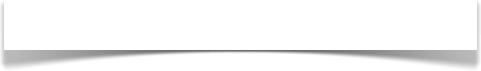 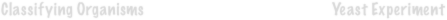 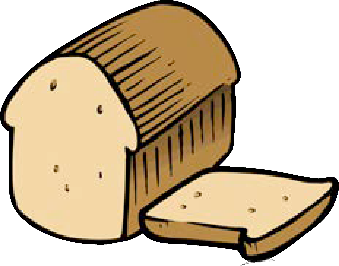 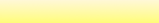 Gently shake each of the bags to mix the water, yeast and food together, then place flat on a table.What are micro-organisms?What are micro-organisms?What do micro-organisms look like?How are micro-organisms grouped?How are micro-organisms grouped?How can micro-organisms be harmful?What are you trying to find out?What are you trying to find out?What are you trying to find out?Which food do you think the yeast will like the most? Why?Which food do you think the yeast will like the most? Why?Which food do you think the yeast will like the most? Why?Which food do you think the yeast will like the least? Why?Which food do you think the yeast will like the least? Why?Which food do you think the yeast will like the least? Why?RESULTSRESULTSRESULTSSaltSugarFlourRiceCoffeeOilConclusionConclusionConclusion